3 Wochen für den weiten BlickWer ein Ziel erreichen will, muss sich immer mal wieder vergewissern, wo es überhaupt liegt. Deswegen ist es wichtig, immer wieder einmal sich auch unsere Gemeindevision vor Augen und ins Herz zu führen. Dieses Jahr soll dies in den Wochen vom 22.10.bis 12.11.2017 geschehen. Die Gottesdienste werden die einzelnen Teile unserer Vision im Blick haben, für die Haus- und Gebetskreise gibt es Anregungen zum Gespräch miteinander und mit Gott. 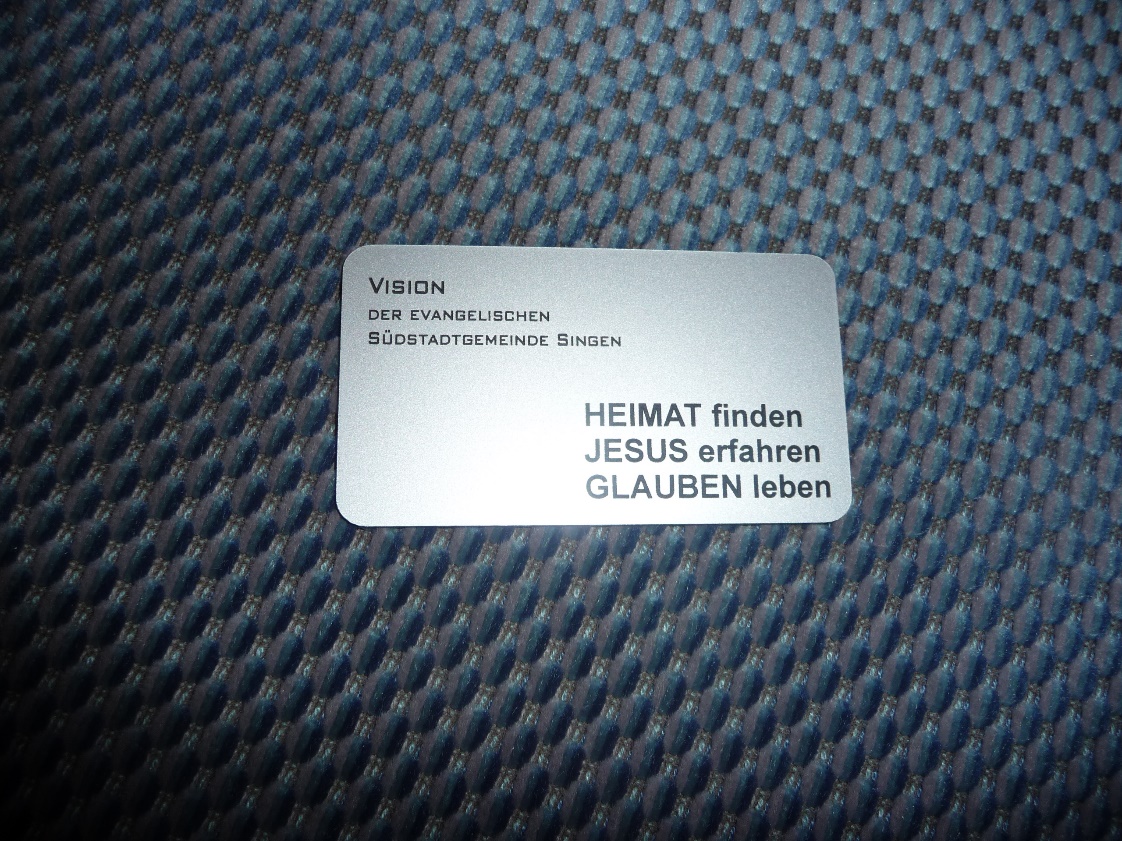 